Supporting informationPhotoreduction of copper ions using silica–surfactant hybrid and titanium (IV) oxide under sulfuric acid conditionsShingo Machidaa*, Reo Katoa, Kaishi Hasegawaa, Takahiro Gotohb, Ken-ichi Katsumataa, and Atsuo Yasumoriaa Department of Material Science and Technology, Faculty of Advanced Engineering, Tokyo University of Science, 6-3-1 Niijuku, Katsushika-ku, Tokyo 125-8585, Japanb Material Characterization Central Laboratory, School of Science and Engineering, Waseda University, 3-4-1, Okubo, Shinjuku-ku, Tokyo 169-8555, Japan*E-mail: shingo.machida@rs.tus.ac.jpNumber of pages: 2Number of figures: 2Figures 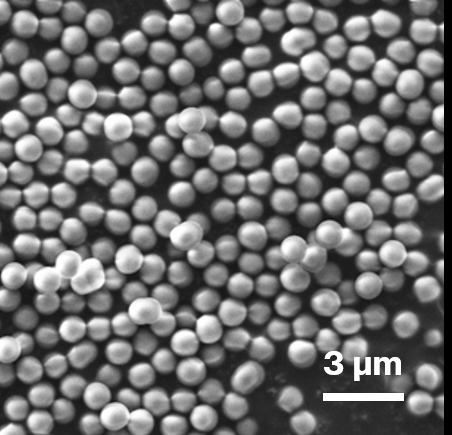 Figure S1. FE-SEM image of ASP.  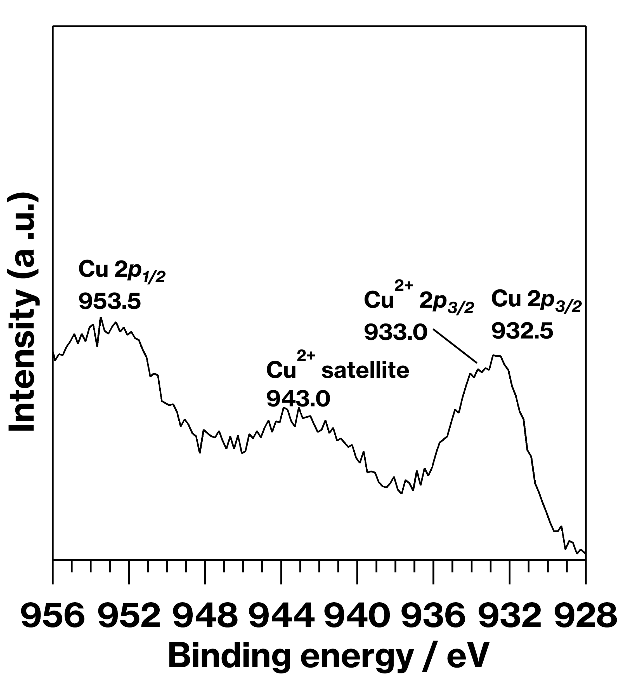 Figure S2. XPS spectrum of Cu–P25–ASP.